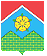 АДМИНИСТРАЦИЯПОСЕЛЕНИЯ МОСКОВСКИЙПОСТАНОВЛЕНИЕО внесении изменений в постановление администрации поселения Московский от 08.09.2017 №30 «Об утверждении муниципальной программы «Адресная социальная поддержка и социальная помощь отдельным категориям граждан поселения Московский на 2018-2020 годы»            В соответствии с Бюджетным кодексом Российской Федерации, Федеральным законом от 06.11.2003 № 131-ФЗ «Об общих принципах организации местного самоуправления в Российской Федерации», Уставом поселения Московский, в целях социальной поддержки отдельных категорий граждан поселения Московский, администрация поселения постановляет:  1. Внести в постановление администрации поселения Московский от 08.09.2017 №30 «Об утверждении муниципальной программы «Адресная социальная поддержка и социальная помощь отдельным категориям граждан поселения Московский на 2018-2020 годы» изменения и дополнения, изложив муниципальную программу «Адресная социальная поддержка и социальная помощь отдельным категориям граждан поселения Московский на 2018-2020 годы»  в редакции согласно приложению, к настоящему постановлению.                              2. Опубликовать настоящее постановление «Вестнике Совета депутатов и администрации поселения Московский» и разместить на официальном сайте администрации поселения Московский.            3. Контроль за исполнением настоящего постановления возложить на заместителя главы администрации поселения Московский Смолия С.И.Первый заместитель главы администрации				             	                                    М.А. Филатова        Приложение                                                                                                       к постановлению администрации                                                                                                           поселения Московский                                                                                                                     от 19.11.2018 №  37МУНИЦИПАЛЬНАЯ ПРОГРАММА«АДРЕСНАЯ СОЦИАЛЬНАЯ ПОДДЕРЖКА И СОЦИАЛЬНАЯ ПОМОЩЬ ОТДЕЛЬНЫМ КАТЕГОРИЯМ ГРАЖДАН ПОСЕЛЕНИЯ МОСКОВСКИЙ НА 2018-2020 ГОДЫ»Паспорт Программы ВведениеВ соответствии с Федеральным Законом от 06.10.2003 №131-ФЗ «Об общих принципах организации местного самоуправления в Российской Федерации» органы местного самоуправления вправе осуществлять расходы за счет средств местного бюджета на осуществление полномочий, не переданных им в соответствии с указанным законом, если возможность осуществления таких расходов предусмотрена федеральными законами.На территории поселения Московский г.Москвы (далее –поселение Московский) в полном объеме реализуются меры социальной поддержки в соответствии с федеральными и городскими нормативными правовыми актами.Бюджетная политика поселения Московский нацелена на улучшение условий и уровня населения и отдельных категорий граждан. Муниципальная программа «Адресная социальная поддержка и социальная помощь отдельным категориям граждан поселения Московский на 2018 – 2020 годы» (далее-Программа) призвана обеспечить на территории поселения Московский   единое пространство сферы социальной политики.1. Характеристика проблемы и обоснование разработки ПрограммыОсновные направления социальной политики поселения Московский на 2018-2020 годы определены с учетом выполнения дополнительных мер адресной социальной поддержки и социальной помощи отдельных категорий граждан за счет средств бюджета поселения.Меры адресной социальной поддержки и социальной помощи за счет средств поселения предназначены для граждан, имеющих место жительства в поселении Московский. В настоящее время в поселении Московский проживает более 60 тыс. человек, в том числе граждане, имеющие льготную категорию:- инвалиды ВОВ и участники ВОВ – 15 человек;- ветераны  ВОВ (ст. 20) - 163 человек;- супруги погибших (умерших) участников ВОВ, не вступившие в повторный брак - 22 человека;- многодетные семьи – 1 277 семей;- дети-сироты – 90 человека;- награжденные знаком «Жителю блокадного Ленинграда» или медалью «За оборону г. Ленинграда»  – 6 человек;- пострадавшие от политических репрессий – 87 человек;- бывшие несовершеннолетние узники концлагерей, гетто и других мест принудительного содержания, созданных фашистами и их союзниками в период второй мировой войны – 31 человек;- ветераны труда – 4 914 человек;- ветераны боевых действий – 195 человек;- участники ликвидации ЧАЭС – 45 человек;- подвергшиеся воздействию радиации вследствие катастроф – 78 человека;- Герой России – 1 человек;- Герой социалистического труда – 2 человека;- инвалиды с детства – 183 человека;- дети-инвалиды – 263 человека;- инвалиды общего заболевания – 2192 человека;- награжденные медалью «За оборону Москвы» - 2 человека;- пенсионеры – 11 867 человек.В настоящее время в Российской Федерации установилась тенденция развития системы социальной поддержки населения и создания социальных программ различных уровней (федерального, регионального, муниципального), направленных на смягчение социальной напряженности, решение наиболее острых проблем социально не защищенных категорий населения. Одной из стратегических целей социальной политики остается конкретизация адресной социальной помощи, сосредоточение ресурсов на поддержку самым нуждающимся.         Анализ обращений граждан показывает, что большая часть населения обращается за помощью в крайне трудной жизненной ситуации, возникшей вследствие инвалидности, внезапной или длительной болезни, преклонного возраста, непредвиденных и иных обстоятельств. Положение тех, кто живет, главным образом на пенсию, крайне тяжелое. Уровень доходов пенсионеров, несмотря на повышение размера пенсии, остается низким в связи с подорожанием лекарственных препаратов, продуктов питания, стоимостью коммунальных услуг. Материальное положение многодетных семей значительно снижается, уменьшается общий доход семьи, на порядок возрастают расходы, в первую очередь - на содержание ребенка. Особые условия в семьях с детьми – инвалидами, зачастую матери таких детей не имеют возможности работать и средством существования становится пенсия по инвалидности ребенка.В этих условиях одним из важных направлений в работе администрации поселения Московский является адресная социальная поддержка наиболее незащищенных категорий населения. Реализация мероприятий Программы помогает наиболее нуждающимся гражданам в решении конкретных проблем с учетом специфики их положения, а также других обстоятельств в части дополнительных мер социальной поддержки и социальной помощи отдельных категорий граждан.         Администрацией поселения Московский утверждена Программа «Адресная социальная поддержка и социальная помощь отдельным категориям граждан поселения Московский». Анализируя реализацию данной программы за отчетный период, можно отметить, что все основные мероприятия были направлены на выполнение государственной политики в области материальной поддержки малоимущих граждан.СТАТИСТИЧЕСКИЕ ДАННЫЕ ЗА ПЕРИОД с 2014 по 2018 годыПредусмотренные мероприятия Программы позволят:- поддержать уровень материальной обеспеченности и социальной защищенности малообеспеченных граждан;- продолжить работу по предоставлению адресной социальной помощи гражданам, имеющим ограниченные возможности для обеспечения своей жизнедеятельности и нуждающимся в социальной поддержке;- меры по адаптации городской среды позволят дать инвалидам и другим лицам с ограничениями жизнедеятельности возможность вести независимый образ жизни и всесторонне участвовать во всех аспектах жизни;- предоставить адресную социальную помощь конкретным нуждающимся лицам;- полнее использовать преимущества системного подхода к решению проблем семей, находящихся в социально уязвимом положении, а также детей, находящихся в трудной жизненной ситуации;- поддержать людей старшего поколения в решении проблем, реализации собственных возможностей по преодолению сложных жизненных ситуаций, удовлетворить их потребности в организации досуга;- оказывать материальную помощь ветеранам ВОВ;- привлечь больше внимания к проблемам малообеспеченных и социально уязвимых слоев населения.2. Основные подходы и цели ПрограммыЦелями Программы на 2018-2020 годы являются:- создание и реализация на муниципальном уровне системы социальной и адресной материальной поддержки малоимущих граждан, многодетных семей, инвалидов, граждан, оказавшихся в трудной жизненной ситуации, и других социально незащищенных категорий населения;-  обеспечение повышения уровня жизни, особенно граждан старшего поколения, проживающих в поселении;- оказание мер адресной социальной поддержки отдельным категориям граждан поселения;- обеспечение равных возможностей во всех сферах жизнедеятельности для инвалидов и других маломобильных групп населения.3. Ожидаемые результаты от реализации Программы.Предусмотренные Программой меры позволят:- улучшить условия жизни малоимущих и льготных категорий граждан;- поддерживать граждан, оказавшихся в трудной жизненной ситуации;- обеспечить системный подход к решению проблем социально незащищенных категорий населения;- привлечь внимание к проблемам малообеспеченных и социально незащищенных категорий населения путем проведения социально значимых мероприятий;- провести комплекс мер по адаптации безбарьерной городской среды для инвалидов и других маломобильных групп населения.4. Заказчик и исполнители ПрограммыЗаказчиком Программы является администрация поселения Московский.В рамках реализации Программы:- Глава администрации поселения Московский осуществляет общее руководство и последующий контроль за реализацией мероприятий Программы;- Заместитель главы администрации поселения, курирующий социальные вопросы, осуществляет текущий контроль за исполнением мероприятий Программы;- структурное подразделение администрации по социальным вопросам и молодежной политике является исполнителем мероприятий, предусмотренных Программой, а также разрабатывает проекты нормативно-правовых актов, необходимых для реализации Программы, анализирует и формирует предложения по рациональному использованию денежных средств.5. План мероприятий по реализации муниципальной программы «Адресная социальная поддержка и социальная помощь отдельным категориям граждан поселения Московский на 2018-2020 годы»Показатели оценки достижения плановых индикаторов и эффективности использования бюджетных средств на реализацию программы «Адресная социальная поддержка и социальная помощь отдельным категориям граждан поселения Московский на 2018-2020 годы»Оценку эффективности реализации бюджетных средств планируется проводить по следующим показателям:Оценка эффективности использования бюджетных средств на реализацию программы1)  Оценка достижения плановых индикативных показателей  Э1= Иф1/Ип1Оценка достижения плановых индикативных показателей Э2= Иф2/Ип2Оценка достижения плановых индикативных показателей Э3= Иф3/Ип3Оценка достижения плановых индикативных показателей Э4= Иф4/Ип4Оценка достижения плановых индикативных показателей (средняя) 
Эср=(Э1+Э2+ Э3+ Э4)/4         2) Оценка полноты использования бюджетных средств  Кис= (общий объем исполнения мероприятий программы, тыс. руб.)/ (общий объем планового финансирования мероприятий программы, тыс. руб.) 3) Оценка эффективности использования бюджетных средств Эобщ= Эср/Кис ФИНАНСИРОВАНИЕ МУНИЦИПАЛЬНОЙ ПРОГРАММЫ«Адресная социальная поддержка и социальная помощь отдельным категориям граждан поселения Московский на 2018-2020 годы»по статьям расходов19.11.2018№37Наименование     
программы        Муниципальная программа «Адресная социальная поддержка и социальная помощь отдельным категориям граждан поселения Московский на 2018 – 2020 годы»Основание для разработки Программы- Федеральный закон от 06.10.2003 №131-ФЗ «Об общих принципах организации местного самоуправления в Российской Федерации»;- Постановление Правительства Москвы от 19.06.2012 г. №275-ПП «О порядке предоставления мер социальной поддержки отдельным категориям граждан, имеющим место жительства на территории, присоединенной к городу Москве»;- Устав поселения Московский;- Решение Совета депутатов поселения Московский от 29.06.2014 №3/13 «Об утверждении Положения об оказании за счет средств бюджета поселения Московский адресной социальной помощи и иных дополнительных мер социальной поддержки жителям поселения Московский»Заказчик ПрограммыАдминистрация поселения Московский Разработчик      
Программы        Администрация поселения Московский   Исполнитель ПрограммыАдминистрация поселения Московский   Цели Программы   Создание и реализация на муниципальном уровне мер социальной поддержки малообеспеченных граждан пожилого возраста, многодетных, неполных семей, семей, имеющих детей-инвалидов, социально уязвимых категорий населения, граждан, оказавшихся в трудной жизненной ситуации, на основе индивидуального, дифференцированного, комплексного подхода к решению имеющихся проблем. Организация культурно-массовых, досуговых мероприятий для детей, ветеранов, инвалидов и граждан старшего поколения. Оказание дополнительных мер поддержки и социальной помощи. Организация мероприятий, направленных на поддержку инвалидов и других лиц с ограниченными возможностями здоровья.Основные задачи 
Программы        Сохранение гарантированного уровня социальных услуг и обеспечение в социальной защите малообеспеченных жителей поселения.Предоставление дополнительных мер социальной поддержки населению:- обеспечение приоритетности оказания адресной социальной помощи малоимущим, социально не защищенным категориям населения, гражданам, оказавшимся в трудной жизненной ситуации;- предоставление адресной материальной помощи;- повышение уровня материального обеспечения ветеранов ВОВ (единовременные выплаты, приуроченные к знаменательным и памятным датам);- организация благотворительных, культурно-досуговых мероприятий для различных льготных категорий населения;- повышение доступности объектов городской инфраструктуры для инвалидов и других маломобильных групп населения.Сроки и этапы реализации Программы2018 - 2020 годыОсновные         
мероприятия      
Программы        Создание условий по смягчению и улучшению на основе адресного подхода положения малообеспеченных и социально уязвимых категорий населения. Обеспечение оказания натуральной помощи и социальной поддержки населению поселения.1. Адресная социальная помощь.2. Социальная поддержка старшего поколения.3.Культурно-досуговые мероприятия по социальной поддержке населения.4. Мероприятия социальной интеграции инвалидов и создание безбарьерной среды для инвалидов и других маломобильных групп населения.Ожидаемые        результаты       
реализации       
Программы        Комплексное решение наиболее острых, конкретных проблем лиц пожилого возраста, лиц с ограниченными возможностями здоровья, малообеспеченных, многодетных, неполных семей, семей, воспитывающих детей-инвалидов, детей-сирот и детей, оставшихся без попечения родителей, граждан, оказавшихся  в трудных жизненных обстоятельствах и других социально не защищенных категорий населения в условиях современной социально-экономической ситуации.                                                                                Проведенные мероприятия позволят поддержать уровень доходов малообеспеченных слоев населения, создать условия для активной деятельности инвалидов, участия малоимущих семей в жизни поселения.Привлечение внимания к проблемам малообеспеченных и социально незащищенных слоев населения.Проведение комплекса мер по адаптации городской среды нацелены на расширение возможностей социальной интеграции и создание безбарьерной среды для инвалидов и других маломобильных групп населения.Объемы и источники финансирования      
Программы        Общий объем финансирования: 19956,20 тыс. руб., из них:2018 год – 6337,20 тыс. руб.;2019 год – 6663,00 тыс. руб.;2020 год – 6956,00 тыс. руб.
Финансирование Программы осуществляется за счет средств бюджета поселения.Контроль за исполнением   
Программы     Координацию работы по реализации Программы осуществляет заместитель главы администрации поселения, курирующий вопросы социальной политики. №№Виды социальной помощи2014 год (чел.)2015 год (чел.)2016 год (чел.)2017 год (чел.)За 7 мес. 2018 года (чел.)1Оказание материальной помощи малоимущим гражданам и попавшим в экстремальные жизненные ситуации47808382472Материальная поддержка юбиляров из числа инвалидов и участников ВОВ, тружеников тыла, вдов погибших участников  ВОВ5810411613303Материальная поддержка долгожителей31394752714Материальная помощь на приобретение товаров первой необходимости 0141426145Оказание материальной помощи на приобретение детских колясок для детей из семей, ставших многодетными1060216Оказание единовременной материальной помощи льготным категориям граждан к знаменательным и памятным датам03132983052657Оказание материальной помощи пострадавшим от пожаров98421№п/п№п/пПеречень мероприятийВиды социальной поддержки и социальной помощи. Размер средств на одного получателя.План финансирования(тыс. руб.)на 2018 годПлан финансирования(тыс. руб.)на 2019 годПлан финансирования (тыс. руб.)на 2020 год1123456Адресная социальная помощьАдресная социальная помощьАдресная социальная помощьАдресная социальная помощьАдресная социальная помощьАдресная социальная помощьАдресная социальная помощь1.11.1Оказание адресной материальной помощи малообеспеченным гражданам и попавшим в экстремальные и трудные жизненные ситуации По обращениям граждан, оказывается единовременная материальная помощь (в соответствии с решением Совета депутатов поселения Московский от 29.06.2014 №3/13)1000,001000,001000,00Социальная поддержка старшего поколенияСоциальная поддержка старшего поколенияСоциальная поддержка старшего поколенияСоциальная поддержка старшего поколенияСоциальная поддержка старшего поколенияСоциальная поддержка старшего поколенияСоциальная поддержка старшего поколения2.12.1Адресная социальная помощь инвалидов и участников ВОВ, тружеников тыла, вдов погибших мужей в ВОВ (не вступившие в повторный брак) в связи с юбилейными датами (85, 90, 95, 100 и более лет)Единовременная выплата юбилярам в размере 3.000 рублей 465,00     0,00 0,002.22.2Адресная социальная помощь долгожителей, в связи с юбилейными датами (90, 95, 100 и более лет ежегодно)Единовременная выплата юбилярам долгожителям в размере 5.000 рублей 405,00400,00430,002.32.3Единовременная выплата, приуроченная ко Дню ПобедыЕдиновременная выплата в 2018 году:- инвалидам и участникам ВОВ по 15.000 рублей;- ветеранам ВОВ (ст.20)  по 5.000 рублей;- лицам, награжденным знаком «Жителю блокадного Ленинграда» или  медалью «За оборону г. Ленинграда» по 5.000 рублей;- бывшим несовершеннолетним узникам фашистских концлагерей по 5.000 рублей1655,00Размер оказываемой помощи решает Совет депутатов поселения.2245,00Размер оказываемой помощи решает Совет депутатов поселения.2245,00Размер оказываемой помощи решает Совет депутатов поселения.Культурно-досуговые мероприятия по социальной поддержке населенияКультурно-досуговые мероприятия по социальной поддержке населенияКультурно-досуговые мероприятия по социальной поддержке населенияКультурно-досуговые мероприятия по социальной поддержке населенияКультурно-досуговые мероприятия по социальной поддержке населенияКультурно-досуговые мероприятия по социальной поддержке населенияКультурно-досуговые мероприятия по социальной поддержке населения  3.1  3.1Организация и проведение культурно-досуговых мероприятий для детей из малообеспеченных семей, детей-инвалидов, детей-сирот.Организация и проведение культурно-досуговых, праздничных, социально-значимых мероприятий для населения и мероприятий, посвященных памятным датам для льготных и социально незащищенных категорий населенияПриобретение подарков, билетов в театры, на новогодние и цирковые представления для малообеспеченных категорий населения.Проведение праздничных мероприятий. Организация культурного досуга и экскурсий. Приобретение подарков, сувениров, цветов, поздравительных открыток. Приобретение венков и цветов для возложения к памятникам погибших воинов. Оплата праздничных мероприятий. Оплата транспортных услуг для доставки на мероприятия. Проведение чаепитий, акций. Обеспечение продуктовыми наборами ветеранов ВОВ. Изготовление печатной продукции. Мероприятия по поддержке общественных организаций. 2762,202968,003231,00Мероприятия социальной интеграции инвалидов и создание безбарьерной среды для инвалидов и других маломобильных групп населения.Мероприятия социальной интеграции инвалидов и создание безбарьерной среды для инвалидов и других маломобильных групп населения.Мероприятия социальной интеграции инвалидов и создание безбарьерной среды для инвалидов и других маломобильных групп населения.Мероприятия социальной интеграции инвалидов и создание безбарьерной среды для инвалидов и других маломобильных групп населения.Мероприятия социальной интеграции инвалидов и создание безбарьерной среды для инвалидов и других маломобильных групп населения.Мероприятия социальной интеграции инвалидов и создание безбарьерной среды для инвалидов и других маломобильных групп населения.Мероприятия социальной интеграции инвалидов и создание безбарьерной среды для инвалидов и других маломобильных групп населения.4.1Организация мероприятий, направленных на поддержку инвалидов и других лиц с ограниченными возможностями здоровья.Организация мероприятий, направленных на поддержку инвалидов и других лиц с ограниченными возможностями здоровья.Приобретение визуальных и тактильных средств отображения информации, опорных реабилитационных устройств.50,0050,0050,00ИТОГО:ИТОГО:ИТОГО:ИТОГО:6337,206663,006956,00№ п/пИндикативный показатель (И)План (Ип)(кол-во человек)Факт (Иф)     (кол-во человек)Оценка эффективности (Э) Иф/Ип1Показатель 1.Оказание адресной материальной помощи малообеспеченным гражданам и попавшим в экстремальные и трудные жизненные ситуации план - Ип1; факт - Иф12002Показатель 2.Адресная социальная помощь инвалидам и участникам ВОВ, труженикам тыла, в связи с юбилейными датами план - Ип2; факт - Иф23433Показатель 3.Адресная социальная помощь долгожителей, в связи с юбилейными датами план - Ип3; факт - Иф31424Показатель 4.Единовременная выплата ветеранам ВОВ, приуроченная ко Дню Победы план - Ип4; факт - Иф4930N  
п/пНаименования            
        
СтатьярасходовОбъем финансированиятыс. руб.Объем финансированиятыс. руб.Объем финансированиятыс. руб.Объем финансированиятыс. руб.N  
п/пНаименования            
        
СтатьярасходовВсего2018 год2019 год2020 год12344441.Транспортные услуги 222635,00150,00235,00250,002.Услуги, работы              2264 130,001 280,001 400,001 450,003.Иные расходы  (праздничные наборы, сувениры, призы, цветы, венки и т.п.)               2964 396,001 532,201 333,001 531,004.Выплаты льготным категориям26210 645,003 325,003 645,003 675,005.Приобретение и устройство табличек для слабовидящих340150,0050,0050,0050,00Всего по статьям:    19 956,206 337,206 663,006 956,00